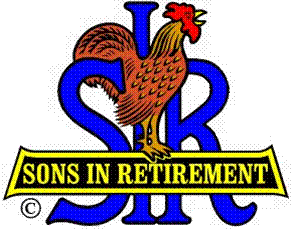 INCORPORATED LAS TRAMPAS BRANCH 116Boundary Oak WALNUT CREEK, CABRANCH EXECUTIVE COMMITTEE MEETING MINUTESFebruary 18, 2019Big Sir Jerry Hicks called the meeting to order at 9:30 am.Secretary Fred Schafer confirmed a quorum was present.  Executive Committee members in attendance were:Big SIR Jerry Hicks Little SIR Michael BarringtonSecretary Fred Schafer Assistant Secretary Paul RamacciottiTreasurer Jim Nickels Assistant Treasurer Al SatakeMembership Phil GoffDirectors Peter CoggiolaDave HarrisGary BoswellRoger CraigMarty KatzAlso attending were Department Heads:  Fred Wachowicz and Jim McCormick; Committee Chairmen:  Mike Ward, Neil Schmidt, Jim Flessner, Alan Fitzgerald, Jim Barstow, Ron Armijo, Matt Arena, Alex Lutkus and Dave Williams;  Guests:  Joel White,  Mike Schneider, Kevin Donahue and Jim Dugan.Agenda:Big SIR Jerry Hicks reviewed the meeting agenda and asked if there were any additions or changes. There were none.  Secretary’s Report:  Secretary Fred Schafer asked if there were any changes or corrections to the January 21, 2019 BEC minutes as distributed.  There were none.  A motion to approve was made by Al Satake and seconded by Pete Coggiola.  The motion was approved.Treasurer’s Report:Treasurer Jim Nickels reported the Form 28 Branch cash balance for the month endingJanuary is $9,959.32.  Jim has collected approximately 2/3’s of the member annual dues for 2019.  We need to register the new checking account authorized signers for 2019.  They will be the Treasurer, Asst Tres., Big and Little SIR’s. Attendance:Jim Flessner reported:Current membership:  207							Luncheon guests/visitors:  Jim Dawes the guest of Dave Williams and Lonnie Randall an inactive member.		     Speakers:  1					    Excused members:  41       		 Estimated Unexcused members:  4	  	Estimated Luncheon attendees:  165 10 Unexcused Letters were sent out for the January 21 Lunch.  7 PaidMembership:Phil Goff reported:Our current Branch membership is 207. 2 new members will be inducted at today’s lunch meeting  -  Jim Seven sponsored by Gary Boswell and Ed Solomon sponsored by Jerry Hicks.There are 29 inactive members.Officer, Director, RAMP Department Head and Committee Reports:Activity Department:  Fred Wachowicz reported the last round of surveys regarding possible new activities for our branch will be made today.  Branch 116 Golf Lessons will be given at Boundary Oak starting February 26 at 10:30.  They will be given in groups of 4 at $30/person.  Activity Chairman Mike Ward is looking into locations for Bocce, the highest vote getter to date, to be a new activity.  Pleasant Hill, Martinez and Danville have many courts.  Mike is learning the costs and dates available.Publicity Department:  Jim McCormick said that he has 3 ideas for new Branch publicity:  1. He already has gotten our monthly meetings posted on the Walnut Creek PATCH.  2.  Possibly get us on Facebook.  3.  Put signage out front of a venue when we are having a meeting or activity.  Neil Schmidt doing a focused photo presentation for our Activities at each Luncheon.  Todays will be on Golf.Member Relations:  Sam Beret has become the Department Head replacing Bob Huck who has health issues.Big SIR Jerry commended all four Department heads for the progress they have made.	Nominating Committee:  Marty Katz reported he is forming his committee.Audit:  Ron Armijo and his committee are preparing for the audit of the Golf Committee.  As reported last month, the Branch Audit is complete.Spring Fling:  Alan Fitzgerald reported the Spring Fling will be at Oakhurst Country Club on May 29.  This will be a seated, plated lunch.  The Christmas Party will be December 11 at Boundary Oak. Sunshine:  Matt Arena reported that Larry Johnson and Henry Sicabaig passed away this past month.Big Sir Report:Luncheon Seating:  Jerry feels that the seating arrangements established by Past Big SIR Marty Katz are continuing to work well and with two open seats at each table.State Town hall Meeting:  Jerry and Michael attended a State meeting at Rossmoor on February 12.  Many areas were brought up.  Some were:Referring to SIR as a Social Activity for Men and getting away from the Retirement theme.Insurance:  The State purchases Liability Insurance.  It provides coverage for those attending approved activities and their guests.  Also included is D&O insurance for the Branches.They stated that to change Attitudes you must Communicate.They are going to establish Nominating Committee Training, hopefully in March.They are working on a new SIR Logo.  Michael suggested they need to get the Branches involved in this process.They discussed the new By-laws and policies and procedures.  The new policy re Inactive members was brought up at our meeting today such as will the old inactive members be required to pay dues, attend Luncheon meetings, etc.  Jerry said the branches can make the local decisions and we will at a later date. Central Source Buying of SIR items will soon be made available through State SIR.A new State SIR activity is RV’ing.Little SIR Report:Little SIR Michael Barrington reported that today’s Luncheon speaker is John Bettencourt speaking about Deepwater Horizon – Lessons learned from an Emergency Response Pilot. There being no further business, the meeting was adjourned at 10:25.Fred Schafer, SecretaryExecutive Committee	Area 16 Governor			Region 5 DirectorAll Support and Activity Chairmen		